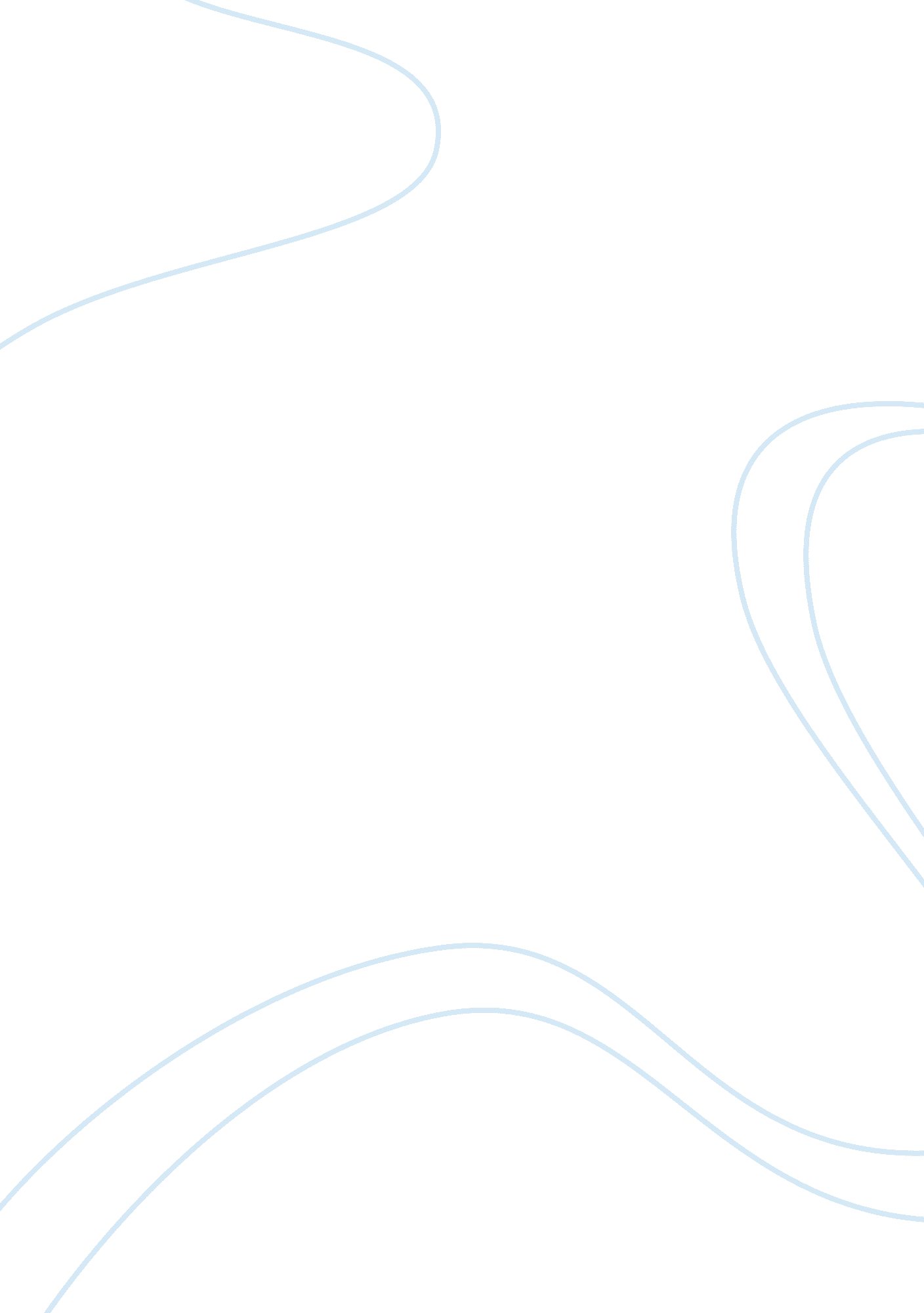 The educational and registration requirements social work essay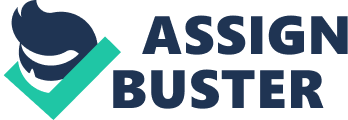 INTRODUCTIONThe purpose of this report is to explain the principles of regulation for professional practice, how it influenced professional education in any health sector. It also compares and contrasts two health professions that is occupational therapy and social workers similarly examine their professional procedures. EDUCATIONAL AND REGISTRATION REQUIREMENTSThe process of becoming a social worker and occupational therapist varies: the Social worker needs a degree in social work. Social worker full degree program is currently limited to students who are working in Scotland. The social work entry has to be completed through their employers in some university like the OPEN UNIVERSITY. Every candidate applying for the degree program must: Have a requirement at the level of ordinary Grade Two in English and Maths. Display that they can converse plainly in verbal and composed English. Show that they have the abilities and knowledgeable potentials to be social workers. Ready to be interviewed. The Social worker will have to register with the SSSC as a student. Registration with the SSSC includes a Disclosure Scotland check. To complete a degree in Scotland is 4 years. The entry requirements subjects for social work HND or degree are governments, community management, legal studies, community knowledge and social care. Some undergraduate degree is part-time but most of the full-time last 4 years. Graduates with 2: 2 are considered for entry in the postgraduate qualified training. Whereas the Occupational therapy education is comprised of training and experimental post, two-thirds of their works are emphatic on the concept of OT and while the additional third are spent in fieldwork exercise. Candidates applying for occupational therapy are commonly subsidized by their companies, but aiming undergraduates must have their funds arranged before admitting a place on a course. For an occupational therapist, you must have a recognized degree or you are attending a postgraduate course in occupational therapy before you are permitted for an employment in the field. The entry requirement subjects are Biology, psychology, sociology, English , Maths and anatomy are proper college majors for those who later made up their mind to pursue a master's degree in occupational therapy ( Ucas). The full-time and part-time program is day and week attending times of research training. In terms of registration, the Social work graduates that propose to get full time employment in community service occupation must accept full 24 periods of support enrollment education and knowledge within 12 months of the date on which their enrollment was approved. As soon as they completed this exercise of 12 months, they must hand over their record of achievement to the SSSC on or before the 14 month anniversary of the date on which their registration was fixed (HCPC). Similarly those who are not willing to work full time a week, must also accept to complete the 24 periods of support enrollment education and knowledge within 18 months of the date on which their enrollment was approved. Immediately they finished their 18 months of practice, the PRTL must hand over their record of achievement to the SSSC before 20 months so that their enrollment can be approved. Whereas to work as an occupational therapist, you must register with the Health Professions Council (HPC), and in order to register, you must have effectively finished a pre-registration program principal to HPC registration. While the social worker registered with the SSSC. The occupational therapist registration fees are £400. This is a one-off, non-refundable ‘ inquiry fee’ which is unconnected to the processing fee one will be charged should your request be positive. Registration renewal costs £144 for two years and this sum can be demanded as a tax payment. Whereas the fees for social workers are differing and outlined in the appendix 1. 0. CONTINUING PROFESSIONAL DEVELOPMENTContinuing professional development is a process whereby each professional organization continues to study and bring up-to-date skills during their careers so that, their abilities and understanding are up to date to work safely, rightfully and successfully (HCPC ). This process has helped the health sectors and is open to all health sectors that are certified. The social workers must register with the SSSC to keep up good standards in the social field. In order to do this, all social workers will have to re-register every three years, do a comprehensive post-registration education and studying to meet the standards of re-registration. In contrast to the social workers, the occupational therapist will need to register with the HPC for 2 years practiced and immediately after that, they will need to repeat the registration and ascertain that they have met the HPC conditions for Continuing Professional Development. CODE OF CONDUCTThe Code of conduct for Social workers is a set of accounts that illustrate the value of professional routine and custom necessary for them to move around their usual work. The codes are proposed to reflect current decent training. The social workers code is written to suit the profession by the General Social Care Council which is equal to the Scottish Social Services Council (SSSC) body in Scotland. Social workers are to abide by this code of practice and any worker that break the rules could be eliminated from the register. Whereas the codes are similar and outlined in the appendix 1. 1 but drafted by different bodies. The OT code of conduct is written by the College of Occupational Therapists being instructed by the British Association of Occupational Therapists, the body that governs the profession throughout the United Kingdom. THE PARAMETERS THAT OCCUR WITHIN PROFESSIONAL PRACTICEThe exercise parameters are ethics or perceptions in a way of determining any issues and problems that are complicated. The ethic deliver leadership in the form of accountability, responsibility, limitations, referral and supervision for the profession. Each of this will be explained below. The social workers and the OT faced a number of ethical matters in everyday with their service users in the profession such as equality and diversity, rights and responsibilities, confidentiality, promoting anti-discrimination and effective communication. Their ethical issues can be decided in a meeting with their group’s ethical commission or a controlling organization or legal counsel. The Social worker and the OT comprehended that they have to put away any personal biases they may be having, and work within managing decent appendices. Hence their work services look alike. Responsibility to the occupationAll health workers are to respect the rights and responsibilities of individuals and practiced colleagues. Workers are to assist and get involved in the development or transforming of rules guidelines involving their field of health profession in the community interest. SupervisionAll health organization’s are to observe their individual professional capability through proven direction in accord with the organization’s supervision rules and solid supervisors should be recognized by the organization’s. AccountabilityAll health organizations providers are to provide the highest standard of care to their clients irrespective of the disciplines hence they're directly liable for their actions. There are four areas all health organizations are liable to hold, they are responsible to the public, service clients, organization/s and registering organization, the Health Professions Council (HPC) (Lynch 2009, p22.). All health sectors including the self physicians are advised to ensure they have sufficient practiced security (insurance ) to defend themselves in a case in any situation that might happen in the future ( COT 2006a). ReferralAll health private organization profession are to explain thoroughly to their clients on accepting them. Issues likePayment and payment processPeriods of meetings and announcement of breaksWarning of annulment and boundariesEvidence connecting to the parameters of privacy and finallyResponsibilities as a counselor to account breaches alongside juveniles or aggressive danger to others. The term ‘ professional boundary’ can be defined as the boundary between what is satisfactory and offensive for a professional practiced. It is necessary that social workers maintain clear-cut boundaries in their relationships with clients. A real good practice depends on a clear description of professional roles. When the boundaries are tangled in dual relationships, it is not caring for the client and the social worker. On the other hand, occupational therapists make sure that client goals are reached and their words and actions are not misjudged by the client. The actual preservation of boundaries between the client and the OT is a nonstop process. Precisely, boundary violations don’t constantly occur at a single point in time. They can be the collective outcome of boundary crossings over a period of time. Clinical governanceThe term Clinical governance can be defined as the arrangements, procedures and values essential to make sure all health care bodies, individuals in the professions are answerable for nonstop educating the value of the facilities and protection given to service users. The social workers get involved in this framework by continuous training staffs and finding quality services for their users through various methods like meetings, testing and experimenting depends on their users. The social workers make sure all government resourcefulness is put together in such a way that can ensure clinical and social care governance is implemented during the service. The key principles of both professions are outlined in the appendix 1. 3. The OT and the social work Clinical governance are similar. CONCLUSIONIn the course of writing this essay, I learned that individual and career growth accepts a person to attain stable modifications to character, self, approach, standards and values. Similarly they allow the people to grow towards individual and proficient gratification which allow people to evaluate their individual abilities, reasonable understanding and attain their individual ability. Reflection, private and trained education allow the person to resolve matters from the past, evaluating the present attainments and competencies and eventually rising an active strategy for upcoming ability. Appendix 1. 0The fees for social workers as discussed in the main essay. Registering fee : £30 * ApplicationRegistering After a year : £30 * Annual FeeRegistering for Two years After Date of Registration : £30 * Annual FeeThree years Registering Fee After the Date of Registration : £30 * Renewal Fee. Appendix 1. 1The SSSC prints Codes of conduct for all social workers in Scotland as discussed in the code of conduct. Safeguard the honesties and encourage the welfares of service clients and guardiansTry to ascertain and uphold the faith and self-confidence of facility users and guardiansEncourage the individuality of service clients though safeguarding them as far as promising from hazard or hurtEsteem the privileges of service clients although look for a way to safeguard that their actions does not harm themselves or individualsMaintain community trust and self-reliance in the social service areaRemain answerable for the excellence of their effort and take accountability for upholding and educating their experience and abilities. Appendix 1. 2The Clinical governance for the Social worker and the Occupational Therapist. The fundamental Key principles of social worker governance are: Community and facility user participation. Security and value to include cares for the workforce, training and change to deliver active service area. Healthy administrative constructions and procedures. Excellence of service delivery through guidelines and dealings to support non-stop development. A strong effort on the company’s drive and results for facility clients. Clearness around parts and purposes. Handling risk and clear choice assembly. Safeguarding responsibility. 